JELOVNIK ZA LISTOPAD 2014. GODINE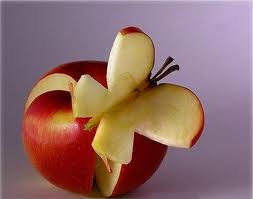 OD 29. 9. DO 3.10.2014.PONEDJELJAK: čokolinoUTORAK: mljeveno meso s  tijestom,  kruh, salata i voćeSRIJEDA:  mesne okruglice i pire krumpir, kruh i kinder milchschnitteČETVRTAK: fino varivo s hrenovkama, kruhPETAK: panirani riblji štapići, kruh i pire od brokuleOD 6.10. DO 10.10.2014.PONEDJELJAK: čokoladni namaz, čokoladno mlijeko i kruhUTORAK: pileći gulaš, kruh i pudingSRIJEDA: palenta i jogurt, voćeČETVRTAK: đuveč sa svinjetinom i kruh PETAK: grah i ječam, kruh i sokOD 13.10. DO 17.10.2014.PONEDJELJAK: namaz od marmelade, kruh i čaj UTORAK:rižoto s junetinom, kruh i voće SRIJEDA: griz na mlijeku s čokoladom i kinder milchschnitteČETVRTAK:gulaš s povrćem i kruhPETAK: : panirani riblji štapići, kruh i salata od krumpiraod 20.10. do 24.10. 2014.PONEDJELJAK: pašteta, kruh i mlijekoUTORAK: mljeveno meso s  tijestom,  kruh i pudingSRIJEDA: piletina u bijelom umaku, kruh i voćeČETVRTAK: fino varivo s hrenovkama, kruhPETAK: grah i ječam, kruhOD 27.10. DO 31.10.2014.PONEDJELJAK:med, maslac, kruh i mlijekoUTORAK: đuveč sa svinjetinom, kruh i voćeSRIJEDA: palenta i jogurtČETVRTAK: mljeveno meso s  tijestom,  kruh i kinder milchschnittePETAK: panirani riblji štapići, kruh i pire od brokule, sok